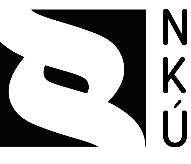 Kontrolní závěr z kontrolní akce23/17Závěrečný účet kapitoly státního rozpočtu Ministerstvo dopravy za rok 2023, účetní závěrka Ministerstva dopravy za rok 2023 a údaje předkládané Ministerstvem dopravy pro hodnocení plnění státního rozpočtu za rok 2023Kontrolní akce byla zařazena do plánu kontrolní činnosti Nejvyššího kontrolního úřadu (dále také „NKÚ“) na rok 2023 pod číslem 23/17. Kontrolní akci řídil a kontrolní závěr vypracoval člen NKÚ Ing. Daniel Reisiegel, MPA.Cílem kontroly bylo prověřit, zda Ministerstvo dopravy při sestavení závěrečného účtu a při vedení účetnictví a sestavení účetní závěrky a předkládání údajů pro hodnocení plnění státního rozpočtu za rok 2023 postupovalo v souladu s příslušnými právními předpisy.Kontrolovaná osoba:Ministerstvo dopravy (dále také „MD“ nebo „ministerstvo“).Kontrolováno bylo období roku 2023 včetně souvisejících skutečností z let předchozích a roku následujícího.Kontrola byla prováděna u kontrolované osoby v době od srpna 2023 do dubna 2024.Kolegium   NKÚ   na svém VIII. jednání, které se konalo dne 10. června 2024,schválilo   usnesením č. 9/VIII/2024kontrolní   závěr   v tomto znění:Účetní závěrka, výkaz pro hodnocení plnění rozpočtu, závěrečný účet a vnitřní kontrolní systém MD za rok 2023NKÚ zahájil kontrolu již v roce 2023. Ministerstvo dopravy tak mohlo zjištěné nedostatky průběžně opravovat.I. Shrnutí a vyhodnoceníCílem kontroly bylo prověřit, zda Ministerstvo dopravy při sestavení závěrečného účtu a při vedení účetnictví a sestavení účetní závěrky a předkládání údajů pro hodnocení plnění státního rozpočtu za rok 2023 postupovalo v souladu s příslušnými právními předpisy.NKÚ zahájil kontrolní akci v průběhu kontrolovaného účetního a rozpočtového období 2023. 1. Vedení účetnictví a účetní závěrkaNKÚ v průběhu kontroly identifikoval významné nedostatky ve vedení účetnictví, které by měly ve výši 24,6 mld. Kč vliv na zůstatky položek účetní závěrky MD za rok 2023. Tyto nedostatky MD opravilo. V důsledku provedení účetních oprav a realizace všech potřebných opatření k eliminaci systémových nedostatků v průběhu kontroly NKÚ – viz část IV.1.1 tohoto kontrolního závěru (dále také „KZ“) – bylo účetnictví MD vedeno v souladu s příslušnými právními předpisy.2. Údaje předkládané Ministerstvem dopravy pro hodnocení plnění státního rozpočtuNKÚ provedl ve výkazu pro hodnocení plnění rozpočtu MD sestaveného k 31. 12. 2023 u údajů o příjmech a výdajích ve sloupci Skutečnost kontrolu správnosti jejich třídění z hlediska druhového, odvětvového a prostorového dle vyhlášky č. 412/2021 Sb. .NKÚ v průběhu kontroly identifikoval nedostatky v celkové výši 298,5 mil. Kč. Nedostatky ve výši 20,1 mil. Kč ministerstvo opravilo ještě před sestavením výkazu pro hodnocení plnění rozpočtu za rok 2023; zbývající část ve výši 278,4 mil. Kč zůstala neopravena, neměla však významný vliv na výkaz pro hodnocení plnění rozpočtu (viz část IV.2.2 a část IV.2.3 tohoto KZ).3. Závěrečný účet kapitoly státního rozpočtu 327 – Ministerstvo dopravyNKÚ v průběhu kontroly zjistil v návrhu ZÚ 2023 nevýznamné nedostatky, které MD následně opravilo (viz část tohoto IV.3 KZ).4. Vnitřní kontrolní systém MDNKÚ zjistil v oblasti účetnictví významné nedostatky, a to zejména v oblasti podrozvahové evidence. Tyto nedostatky MD v průběhu kontroly opravilo a přijalo taková opatření ve VKS, aby k nim nadále nedocházelo (viz část IV.1.1 tohoto KZ). 5. Kontrola opatření k nápravě nedostatků zjištěných v kontrolní akci NKÚ č. 19/08Pokud by MD účinně realizovalo veškerá opatření k odstranění nedostatků z kontrolního závěru z KA č. 19/08, která uvádí ve svém stanovisku ke kontrolnímu závěru Nejvyššího kontrolního úřadu z kontrolní akce č. 19/08 – Závěrečný účet kapitoly státního rozpočtu Ministerstvo dopravy za rok 2018, účetní závěrka Ministerstva dopravy za rok 2018 a údaje předkládané Ministerstvem dopravy pro hodnocení plnění státního rozpočtu za rok 2018 (dále také „Stanovisko“) již v roce 2020, mohlo předejít opravám, o kterých účtovalo v roce 2023, ve výši 7,6 mld. Kč.  II. Informace o kontrolované oblastiMD bylo zřízeno zákonem České národní rady č. 2/1969 Sb. Dle tohoto zákona má MD postavení ústředního orgánu státní správy ve věcech dopravy a odpovídá za tvorbu státní politiky v oblasti dopravy a v rozsahu své působnosti za její uskutečňování.V souladu se zákonem č. 219/2000 Sb. je MD organizační složkou státu (dále také „OSS“) a dle zákona č. 563/1991 Sb. vybranou účetní jednotkou. MD je ústředním orgánem státní správy a v souladu se zákonem č. 218/2000 Sb. a vyhláškou č. 412/2021 Sb. správcem rozpočtové kapitoly 327 – Ministerstvo dopravy.MD bylo k 31. 12. 2023 zřizovatelem sedmi organizačních složek státu a dvou státních příspěvkových organizací (dále také „SPO“). Přehled vybraných údajů z ÚZ a z výkazu pro hodnocení plnění rozpočtu vygenerovaného z rozpočtového systému je uveden v následujících tabulkách.Tabulka č. 1: Údaje ÚZ k 31.12.2023 – rozvaha a výkaz zisku a ztráty 	(v mil. Kč)Zdroj: účetní závěrka. Pozn.: Hodnota aktiv je uvedena v netto hodnotě, brutto hodnota aktiv byla k 31. 12. 2023 ve výši 74 901,25 mil. Kč.Tabulka č. 2: Údaje ÚZ k 31.12.2023 – podrozvahové účty 	(v mil. Kč)Zdroj: účetní závěrka. Tabulka č. 3: Údaje z výkazu pro hodnocení plnění rozpočtu k 31. 12. 2023 (v mil. Kč) Zdroj: výkaz FIN 1-12 OSS.III. Rozsah kontrolyKontrolní akce byla kontrolou typu finanční audit a jejím cílem bylo prověřit, zda MD při vedení účetnictví v roce 2023, při sestavení účetní závěrky k 31. prosinci 2023, při předkládání údajů pro hodnocení plnění státního rozpočtu a při sestavení závěrečného účtu za rok 2023 postupovalo v souladu s příslušnými právními předpisy.Kontrolovaný objem finančních prostředků a majetku představuje hodnotu aktiv, pasiv, nákladů, výnosů a podrozvahových účtů vykázaných v ÚZ a vyčíslených v tabulkách č. 1 a č. 2. Kontrolovaný objem finančních prostředků v rámci výkazu FIN 1-12 OSS představuje součet celkových příjmů a výdajů ve sloupci Skutečnost, jejichž hodnoty jsou uvedeny v tabulce č. 3.Kontrola se zaměřila na činnosti a skutečnosti, které byly předmětem účetnictví a měly vliv na hodnotu významných konečných zůstatků účtů v ÚZ a na hodnotu významných údajů předkládaných pro hodnocení plnění státního rozpočtu za rok 2023 a na ZÚ 2023.V oblasti vedení účetnictví se kontrola zaměřila na jeho správnost, úplnost, průkaznost a srozumitelnost. Prověřila dodržování směrné účtové osnovy, správnost používání účetních metod a ostatních podmínek vedení účetnictví stanovených zákonem č. 563/1991 Sb. a vyhláškou č. 410/2009 Sb. U vybraných účetních případů byla provedena kontrola s cílem prověřit systém účtování a vykazování informací o skutečnostech, které jsou předmětem účetnictví.V případě údajů předkládaných pro hodnocení plnění státního rozpočtu bylo prověřováno, zda byla dodržena správnost třídění příjmů a výdajů rozpočtovou skladbou z hlediska druhového, odvětvového a prostorového dle vyhlášky č. 412/2021 Sb.Výběr položek účetní závěrky a údajů předkládaných Ministerstvem dopravy pro hodnocení plnění státního rozpočtu provedl NKÚ s ohledem na vyhodnocená rizika nesprávnosti vykázaných údajů. U relevantních transakcí byl prověřován soulad s vybranými ustanoveními dalších právních předpisů, a to zejména s ustanoveními zákona č. 218/2000 Sb. a zákona č. 219/2000 Sb.V případě uzavírání smluv a objednávek bylo prověřováno jejich uveřejnění v registru smluv dle zákona č. 340/2015 Sb..NKÚ na základě prověřovaných skutečností vyhodnotil nastavení VKS v oblasti účetnictví, plnění rozpočtu a závěrečného účtu (vnitřní předpisy, interní audit, účetní metody, účetní doklady, účetní knihy, inventarizace majetku a závazků, účetní závěrka a schvalování účetní závěrky) dle zákonů č. 563/1991 Sb., č. 218/2000 Sb. a dalších právních předpisů a v oblasti řídicí kontroly dle zákona č. 320/2001 Sb. a vyhlášky č. 416/2004 Sb. NKÚ dále u prověřovaných operací v oblasti účetnictví, plnění rozpočtu a závěrečného účtu dle zákonů č. 563/1991 Sb., č. 218/2000 Sb. a dalších právních předpisů, v oblasti hospodaření s majetkem státu dle zákona č. 219/2000 Sb., finančního hospodaření dle zákona č. 218/2000 Sb. a dalších právních předpisů (zejména dle zákona č. 340/2015 Sb.) a v oblasti řídicí kontroly dle zákona č. 320/2001 Sb. a vyhlášky č. 416/2004 Sb. vyhodnotil funkčnost VKS, tj. zda jsou prvky VKS implementovány tak, aby bylo zamezeno vzniku nesprávností. Kombinace zjištění týkajících se nastavení a funkčnosti VKS ve výše uvedených oblastech je pak podkladem pro hodnocení účinnosti vnitřního kontrolního systému MD.V rámci kontroly byla vyhodnocena také opatření přijatá k nápravě nedostatků zjištěných kontrolní akcí NKÚ č. 19/08.Při kontrole ZÚ 2023 bylo prověřeno, zda je závěrečný účet sestaven v souladu s požadavky vyhlášky č. 419/2001 Sb. a zda je také v souladu se skutečností, tzn. zda vybrané údaje uváděné v závěrečném účtu jsou správné a úplné ve srovnání s finančními výkazy obsahujícími údaje pro hodnocení plnění rozpočtu, s údaji v účetnictví, s údaji z účetních závěrek MD a podřízených organizací, s podklady jednotlivých věcně příslušných útvarů MD a podřízených organizací a s jinými veřejně dostupnými zdroji, např. usneseními vlády ČR, veřejně přístupnými rejstříky apod.V rámci kontroly byl rovněž proveden rozbor výsledku hospodaření MD z akruálního a peněžního pohledu. Kontrola se dále zaměřila na to, zda a jak MD využívá akruální účetní informace vč. informací vykazovaných na podrozvahových účtech. MD je od roku 2021 začleněno do implementační struktury Národního plánu obnovy (dále také „NPO“) a vykonává činnosti vlastníka komponenty. Postup MD při vykazování peněžních toků a souvisejících skutečností byl v rámci kontroly také prověřován a je shrnut v příloze č. 3 tohoto KZ.Pozn.: 	Všechny právní předpisy uvedené v tomto kontrolním závěru jsou aplikovány ve znění účinném pro kontrolované období. Hodnoty uvedené v tomto kontrolním závěru byly zaokrouhleny, čímž může vzniknout nesoulad v uváděných finančních údajích.IV. Podrobné skutečnosti zjištěné kontrolouVedení účetnictví, účetní opravy realizované MD v průběhu kontroly a spolehlivost údajů ÚZOpravy chyb v účetnictví v průběhu účetního období NKÚ kontrolu zahájil již v průběhu účetního období 2023, což umožnilo Ministerstvu dopravy provést opravy nedostatků identifikovaných v účetnictví ještě v průběhu kontroly před uzavřením účetního období 2023 a sestavením účetní závěrky.Provedené účetní opravy nedostatků, kterými MD předešlo vzniku nesprávností v ÚZ ve výši 24,6 mld. Kč, spočívaly zejména v tom, že MD: zaúčtovalo chybějící podmíněné pohledávky z předfinancování transferů a opravilo účtování podmíněných pohledávek z předfinancování transferů zaúčtovaných v nesprávné výši. MD tak:zaúčtovalo chybějící podmíněnou pohledávku z předfinancování transferů operačního programu Podnikání a inovace pro konkurenceschopnost na období 2014–2020 ve výši 0,3 mld. Kč na účet 911 – Krátkodobé podmíněné pohledávky z předfinancování transferů; zaúčtovalo chybějící podmíněnou pohledávku z předfinancování transferů NPO ve výši 3,2 mld. Kč na účet 951 – Dlouhodobé podmíněné pohledávky z předfinancování transferů; opravilo chybně zaúčtovanou výši podmíněných pohledávek z předfinancování transferů operačního programu Doprava (dále také „OPD“) na období 2021–2027, když částku ve výši 11,3 mld. Kč doúčtovalo na účet 951 – Dlouhodobé podmíněné pohledávky z předfinancování transferů;opravilo chybně zaúčtovanou výši podmíněných pohledávek z předfinancování transferů operačního programu Doprava na období 2014–2020, když částku ve výši 7,5 mld. Kč odúčtovalo z účtu 911 – Krátkodobé podmíněné pohledávky z předfinancování transferů. Nesprávný stav vykazovaných podmíněných pohledávek z předfinancování transferů operačního programu Doprava na období 2014–2020 NKÚ zjistil již v KA č. 19/08. MD tak do data zahájení kontroly nerealizovalo opatření k nápravě výše uvedeného nedostatku zjištěného v KA č. 19/08.MD v průběhu roku 2023 na základě kontroly NKÚ upravilo systém účtování a evidence podmíněných pohledávek z předfinancování transferů na účtech 911 – Krátkodobé podmíněné pohledávky z předfinancování transferů a 951 – Dlouhodobé podmíněné pohledávky z předfinancování transferů a dále podmíněných pohledávek z projektů spolufinancovaných ze zahraničí, kdy je MD ve smyslu bodu 3.1. písm. c) ČÚS č. 703 konečným příjemcem transferu, o kterých MD účtuje na účtech 913 – Krátkodobé podmíněné pohledávky ze zahraničních transferů a 953 – Dlouhodobé podmíněné pohledávky ze zahraničních transferů. NKÚ prověřil, že stav podmíněných pohledávek z předfinancování transferů a z přijatých transferů vykázaných MD k 31. 12. 2023 na výše uvedených účtech po provedených opravách již odpovídal skutečnosti; odúčtovalo neexistující podmíněný závazek z transferu NPO ve výši 1,0 mld. Kč z účtu 
916 – Ostatní krátkodobé podmíněné závazky z transferů;přeúčtovalo náklady nesprávně vykázané v letech 2018, 2021 a 2022 v celkové výši 63,0 mil. Kč na účtu 571 – Náklady vybraných ústředních vládních institucí na transfery na účet 401 – Jmění účetní jednotky. Nesprávný způsob účtování a vykazování poskytnutých peněžních prostředků ze státního rozpočtu zřízeným příspěvkovým organizacím na pořízení dlouhodobého majetku NKÚ zjistil již v KA č. 19/08. MD tak do data zahájení kontroly nerealizovalo opatření k nápravě výše uvedeného nedostatku zjištěného v KA č. 19/08.MD na základě kontroly NKÚ upravilo systém účtování poskytnutých peněžních prostředků ze státního rozpočtu zřízeným příspěvkovým organizacím na pořízení dlouhodobého majetku. NKÚ prověřil, že v druhé polovině roku 2023 již MD účtovalo výše uvedené účetní případy správně;přeúčtovalo výnosy z projektů v celkové výši 3,6 mil. Kč, u nichž bylo MD konečným příjemcem transferu ve smyslu ČÚS č. 703, z účtu 675 – Výnosy vybraných ústředních vládních institucí z předfinancování transferů na správný účet 671 – Výnosy vybraných ústředních vládních institucí z transferů. Nesprávný způsob účtování a vykazování výnosů z projektů, u nichž bylo MD konečným příjemcem transferu NKÚ zjistil již v KA č. 19/08. MD tak do data zahájení kontroly nerealizovalo opatření k nápravě výše uvedeného nedostatku zjištěného v KA č. 19/08.MD na základě kontroly NKÚ upravilo systém účtování výnosů z projektů, u nichž bylo MD konečným příjemcem transferu. NKÚ prověřil, že v druhé polovině roku 2023 již MD účtovalo výše uvedené účetní případy správně;opravilo nesprávné účtování o výnosech z předfinancování transferů ve výši 1,6 mld. Kč. Jednalo se o peněžní prostředky EU, které MD přijalo v roce 2022 od Evropské komise (dále také „EK“) na realizaci projektů Nástroje pro propojení Evropy (dále také „CEF“) 
2021–2027 avšak do konce roku 2022 tyto peněžní prostředky nepřevedlo prostřednictvím Státního fondu dopravní infrastruktury (dále také „SFDI“) konečným příjemcům.NKÚ prověřil, že MD upravilo systém účtování výše uvedených výnosů, když k 31. 12. 2023 o výnosech z transferů CEF 2021–2027 účtovalo prostřednictvím dohadné položky aktivní ve věcné a časové souvislosti s rokem 2023, jak stanoví zákon č. 563/1991 Sb. a vyhláška č. 410/2009 Sb.;upravilo okamžik uskutečnění účetního případu u přijatých faktur dopravců z tarifního závazku dle požadavků ČÚS č. 701, čímž předešlo vzniku nesprávností v účetní závěrce sestavené k 31. 12. 2023 v souhrnné výši 206,2 mil. Kč.Ocenění závazků v cizí měně na účtu 472 – Dlouhodobé přijaté zálohy na transferyMD účtovalo o peněžních prostředcích CEF 2014–2020 a CEF 2021–2027 přijatých od EK jako o dlouhodobých přijatých zálohách na účtu 472 – Dlouhodobé přijaté zálohy na transfery. Z grantových dohod a bankovních výpisů vyplývá, že veškeré platby od EK, reporty, žádosti o platbu, vypořádání, případné vratky sestavuje konečný příjemce/realizátor projektu v eurech. V souladu s ustanovením § 24 odst. 2 písm. b) zákona č. 563/1991 Sb. tak mělo MD v případě přijatých záloh z titulu financování projektů CEF vyjádřených v eurech aplikovat postup stanovený v ustanovení § 70 odst. 1 vyhlášky č. 410/2009 Sb. a kromě kurzových rozdílů vzniklých k okamžiku vzniku účetního případu mělo zaúčtovat a vykázat také kurzové rozdíly z ocenění ke konci rozvahového dne.MD však ocenění výše uvedených závazků vykázaných na účtu 472 – Dlouhodobé přijaté zálohy na transfery dle ustanovení § 24 odst. 2 písm. b) zákona č. 563/1991 Sb. k 31. 12. 2023 neprovedlo. Svůj postup MD odůvodnilo tím, že: „upřednostnilo dosažení věrného a poctivého obrazu účetnictví podle § 7 odst. 1 zákona o účetnictví před striktním dodržením ČÚS č. 703.“ Tuto skutečnost MD uvedlo i do přílohy ÚZ.Postup, který MD k 31. 12. 2023 aplikovalo v návaznosti na § 7 odst. 1 zákona č. 563/1991 Sb., lze akceptovat, neboť ministerstvo podalo přesvědčivé ujištění, že je pravděpodobné, že u projektů CEF nebude vracet nespotřebovanou část záloh, a tedy nemusí k rozvahovému dni vykazovat kurzové rozdíly ze záloh na účtu 472 – Dlouhodobé přijaté zálohy na transfery.NKÚ upozorňuje, že pokud MD bude aplikovat výše uvedený účetní postup, je nutné každoročně k rozvahovému dni získávat ujištění, že je pravděpodobné, že u projektů CEF nebude nespotřebovanou část záloh vracet, a tento postup upravit ve svém vnitřním předpise. MD pro ocenění závazků vyjádřených v cizí měně na českou měnu k okamžiku uskutečnění účetního případu používá u projektů CEF postup, který je sice v souladu s předpisy pro vedení účetnictví, ale neodpovídá postupu nastavenému v platném vnitřním předpisu MD. NKÚ upozorňuje, že pro správnou aplikaci tohoto postupu je nutné, aby MD vnitřní předpis upravilo.Spolehlivost údajů ÚZ Údaje ÚZ byly vykázány v rozvaze, ve výkazu zisku a ztráty, v přehledu o peněžních tocích, v přehledu o změnách vlastního kapitálu a v příloze.NKÚ pro vyhodnocení spolehlivosti údajů ÚZ stanovil hladinu významnosti ve výši 2 250 mil. Kč.V ÚZ sestavené po provedení oprav uvedených v části IV.1.1 tohoto KZ nebyly zjištěny žádné neopravené nesprávnosti.Dle NKÚ účetní závěrka MD sestavená k 31. 12. 2023 podává ve všech významných ohledech věrný a poctivý obraz předmětu účetnictví a finanční situace účetní jednotky dle účetních předpisů pro některé vybrané účetní jednotky.Spolehlivé informace účetní závěrky mají dle ustanovení § 7 odst. 1 zákona č. 563/1991 Sb. umožnit jejím uživatelům činit ekonomická rozhodnutí. NKÚ v rámci kontroly provedl rozbor výsledku hospodaření MD z pohledu akruálního (účetního) a peněžního (plnění rozpočtu) – viz příloha č.  1 tohoto kontrolního závěru – a popsal, zda a jak MD využívá akruální účetní informace vč. informací vykazovaných na podrozvahových účtech (viz příloha č. 2 tohoto kontrolního závěru).Údaje předkládané Ministerstvem dopravy pro hodnocení plnění státního rozpočtu za rok 2023Opravy chyb v zatřídění rozpočtových příjmů a výdajů v průběhu roku 2023NKÚ zahájil kontrolu již v průběhu rozpočtového období 2023, což umožnilo MD provést opravy nedostatků identifikovaných v oblasti třídění rozpočtových příjmů a výdajů dle vyhlášky č. 412/2021 Sb. ještě před sestavením výkazu FIN 1-12 OSS. V této oblasti NKÚ v průběhu kontroly zjistil pouze jeden nevýznamný nedostatek. Jednalo se o chybné zatřídění příjmů souvisejících s vratkou poskytnutého transferu z titulu smluvních pokut, uplatněných na základě uzavřených smluv o závazku z veřejné služby, ve výši 20,1 mil. Kč. MD tento nedostatek opravilo ještě před předáním údajů pro hodnocení plnění státního rozpočtu za rok 2023.Neopravené nesprávnosti ve výkazu FIN 1-12 OSSMD ve výkazu FIN 1-12 OSS odeslaném do Integrovaného informačního systému Státní pokladny nesprávně zatřídilo investiční výdaje Národního plánu obnovy ve výši 278,4 mil. Kč na projekt SFDI „Ochrana zranitelných účastníků silničního provozu 3 v roce 2023“ na paragraf odvětvového třídění rozpočtové skladby 2299 – Ostatní záležitosti v dopravě, přestože je mělo zatřídit na paragraf 2219 – Ostatní záležitosti pozemních komunikací. Spolehlivost údajů výkazu FIN 1-12 OSSNKÚ provedl ve výkazu pro hodnocení plnění rozpočtu MD sestaveného k 31. 12. 2023 u údajů o příjmech a výdajích ve sloupci Skutečnost kontrolu správnosti jejich druhového, odvětvového a prostorového třídění dle rozpočtové skladby.NKÚ zjistil, že MD nevykázalo některé informace v souladu s vyhláškou č. 412/2021 Sb. (viz část IV.2.2 tohoto KZ). Jednalo se o údaje v celkové výši 278,4 mil. Kč v rozsahu uvedeném v následující tabulce.Tabulka č. 4:  Zjištěné nesprávnosti – údaje předkládané pro hodnocení plnění rozpočtu (v mil. Kč) Zdroj: vypracoval NKÚ.NKÚ pro posouzení významnosti zjištěných nesprávností v údajích předkládaných Ministerstvem dopravy pro hodnocení plnění státního rozpočtu stanovil hladinu významnosti ve výši 2 220 mil. Kč.Zjištěná nesprávnost neměla významný vliv na výkaz pro hodnocení plnění rozpočtu MD k 31. 12. 2023. Dle NKÚ byl uvedený výkaz pro hodnocení plnění rozpočtu ve všech významných ohledech sestaven v souladu s příslušnými právními předpisy.Rozpočtový paragraf 2299 – předfinancování operačního programu Doprava a krytí deficitu SFDIMD poskytlo v letech 2022 a 2023 SFDI na základě rozhodnutí o poskytnutí dotace peněžní prostředky formou investiční a neinvestiční dotace v rámci:předfinancování projektů: OPD na období 2014–2020,OPD na období 2021–2027; dokrytí zdrojů SFDI ze státního rozpočtu na výstavbu a modernizaci dopravní infrastruktury v rozsahu stanoveném zákonem č. 104/2000 Sb. a na spolufinancování investičních projektů EU (dále také „krytí deficitu“). MD v roce 2023 poskytlo SFDI z titulu OPD 2014–2020, OPD 2021–2027 a krytí deficitu investiční a neinvestiční dotace v celkové výši 75,1 mld. Kč. Tyto výdaje MD zatřídilo na paragraf rozpočtové skladby 2299 – Ostatní záležitosti v dopravě, a to bez zohlednění druhu činnosti, na který jsou tyto výdaje poskytovány. Obecně přitom z hlediska problematiky třídění rozpočtovou skladbou platí, že na paragrafy označené „ostatní záležitosti“ jsou zpravidla zatřiďovány tzv. „zbytkové položky“, pro které neexistuje v rámci daného oddílu konkrétní paragraf. NKÚ proto nepovažuje postup, který MD zvolilo, jako zcela transparentní a vhodný z hlediska uživatele finančních výkazů.MD sdělilo, že bude iniciovat jednání s Ministerstvem financí (dále „MF“) s cílem nalézt vhodné řešení, jež by MD poskytlo nástroj umožňující odvětvové zatřídění výše uvedených výdajů s ohledem na druh činnosti, na který jsou tyto výdaje poskytovány a jehož aplikace by výrazně zvýšila kvalitu a vypovídací schopnost údajů vykazovaných MD v rámci odvětvového třídění rozpočtové skladby v oddíle 22 – Doprava. Závěrečný účet kapitoly 327 – Ministerstvo dopravy za rok 2023Při kontrole ZÚ 2023 se NKÚ zaměřil na dodržení souladu s vyhláškou č. 419/2001 Sb., na ověření správnosti a úplnosti údajů a číselných hodnot uvedených v průvodní zprávě, v číselných sestavách a v tabulkových přílohách. NKÚ zjistil, že MD v návrhu ZÚ 2023 v některých případech uvedlo rozdílné údaje v doprovodných tabulkách a v textu návrhu ZÚ 2023 nebo že uvedené údaje nebyly v souladu s údaji prezentovanými ve finančních výkazech a dalších podkladech. Dále NKÚ v několika případech zjistil nesoulad mezi číselným údajem a příslušným textem, případně, že došlo k matematické nesprávnosti výpočtů. MD také na základě kontroly NKÚ doplnilo do návrhu ZÚ 2023 některé informace vyplývající z vyhlášky č. 419/2001 Sb. Zjištěné nedostatky nebyly významného charakteru a neměly významný vliv na vypovídací hodnotu návrhu ZÚ 2023. Všechny identifikované nedostatky MD opravilo a v ZÚ 2023 předloženém MF pro vypracování návrhu státního závěrečného účtu se již nevyskytovaly.Dle NKÚ je závěrečný účet kapitoly státního rozpočtu 327 – Ministerstvo dopravy za rok 2023 sestaven v rozsahu dle vyhlášky č. 419/2001 Sb. a informace v něm uvedené odpovídají údajům v rozpočtovém systému, finančním výkazům a údajům z dalších evidencí.Vnitřní kontrolní systém MDNKÚ zjistil v oblasti účetnictví významné nedostatky, které VKS neidentifikoval. Jednalo se zejména o:neúčtování o podmíněných pohledávkách z předfinancování transferů NPO;účtování o neexistujícím podmíněném závazku z transferů NPO;účtování o podmíněných pohledávkách z předfinancování transferů OPD na období 
2021–2027 v nesprávné výši;nesprávné účtování o výnosech z předfinancování transferů CEF 2021–2027.MD k výše uvedeným zjištěním přijalo systémová opatření spočívající zejména v provedení změny účtování na podrozvahových účtech a v úpravě systému účtování o výnosech z předfinancování transferů CEF 2021–2027 (v podrobnostech viz část IV.1.1 tohoto KZ).V oblasti plnění rozpočtu NKÚ zjistil v údajích předkládaných pro hodnocení plnění státního rozpočtu za rok 2023 nedostatek spočívající v porušení vyhlášky č. 412/2021 Sb., který MD opravilo (viz část IV.2.1 tohoto KZ). Dále NKÚ zjistil nesprávné odvětvové zatřídění investičních výdajů NPO (viz část IV.2.2 tohoto KZ). Tuto nesprávnost MD neopravilo, nejednalo se však o významný ani systémový nedostatek.NKÚ zjistil v návrhu ZÚ 2023 nedostatky ve vztahu k požadavkům vyhlášky č. 419/2001 Sb. Dále NKÚ zjistil, že některé údaje uvedené v návrhu ZÚ 2023 neodpovídaly údajům v rozpočtovém systému, ve finančních výkazech či údajům v analytických evidencích MD. Zjištěné nedostatky nebyly významné ani neměly významný vliv na vypovídací hodnotu ZÚ. MD všechny zjištěné nedostatky opravilo (viz část IV.3 tohoto KZ).Dle NKÚ lze vnitřní kontrolní systém MD po opatřeních přijatých v průběhu kontroly považovat v prověřovaných oblastech za účinný. Pokud by MD nápravu významných nedostatků a úpravu systému účtování o skutečnostech sledovaných na podrozvahových účtech v oblasti podrozvahové evidence neprovedlo tak, aby byla realizována s účinností již pro rok 2023, vyhodnotil by NKÚ vnitřní kontrolní systém v oblasti účetnictví jako neúčinný.Vyhodnocení opatření přijatých k nápravě nedostatků z KA č. 19/08NKÚ prověřil úplnost a správnost realizovaných opatření přijatých k nápravě nedostatků zjištěných v rámci kontrolní akce č. 19/08 – Závěrečný účet kapitoly státního rozpočtu Ministerstvo dopravy za rok 2018, účetní závěrka Ministerstva dopravy za rok 2018 a údaje předkládané Ministerstvem dopravy pro hodnocení plnění státního rozpočtu za rok 2018.V rámci KA č. 19/08 byly zjištěny a v kontrolním závěru uvedeny nedostatky v oblasti účetnictví, finančních výkazů a v závěrečném účtu.Ke KZ zpracovalo MD „stanovisko Ministerstva dopravy ke Kontrolnímu závěru Nejvyššího kontrolního úřadu z kontrolní akce č. 19/08 „Závěrečný účet kapitoly státního rozpočtu Ministerstvo dopravy za rok 2018, účetní závěrka Ministerstva dopravy za rok 2018 a údaje předkládané Ministerstvem dopravy pro hodnocení plnění státního rozpočtu za rok 2018“, které bylo projednáno vládou dne 14. 9. 2020. V materiálu pro vládu čj. 10/2019-040-KONT k projednání Stanoviska, v části II. předkládací zprávy MD uvedlo následující informace:  „Ministerstvo dopravy v předkládaném stanovisku uvádí konkrétní opatření týkající se zejména způsobu účtování a zatřiďování výdajů z hlediska odvětvového členění rozpočtové skladby, která na základě zjištění NKÚ přijalo. S ohledem na to, že všechna přijatá opatření byla již realizována, tedy změny ve způsobu účtování a vykazování jsou již uplatňovány, neobsahuje návrh usnesení vlády ukládací část, neboť informace o realizaci opatření je obsažena již v předkládaném stanovisku Ministerstva dopravy.“Vláda svým usnesením ze dne 14. 9. 2020 č. 913 (dále také „usnesení vlády“) vzala kontrolní závěr z KA č. 19/08 a Stanovisko MD na vědomí.   Postup MD při přijetí opatření k nedostatkům uvedeným v kontrolním závěru z KA č. 19/08 shrnuje tabulka č. 5.Tabulka č. 5 – Postup MD při přijetí opatření k nedostatkům z KA č. 19/08Zdroj: vypracoval NKÚ.V kontrolním závěru z KA č. 19/08 je uvedeno celkem 10 nedostatků, ke kterým MD v devíti případech ve Stanovisku uvedlo, že opatření přijalo a v jednom případě uvedlo, že opatření není potřeba přijmout. K datu podání písemné informace o stavu plnění opatření přijatých k nápravě (22. 8. 2023) ministerstvo realizovalo účinná opatření pouze v případě šesti nedostatků. V jednom případě MD přijalo opatření, avšak toto nebylo účinné. Na základě kontroly NKÚ provedlo MD nápravu v případě tří nedostatků relevantních pro rok 2023. V souvislosti s touto nápravou MD zaúčtovalo opravné účetní zápisy v hodnotě 7,6 mld. Kč (viz tabulka č. 5).Z výše uvedeného vyplývá nedostatečná reakce MD na zjištění z KA č. 19/08. Z celkem 10 opatření ministerstvo k datu zahájení kontroly ve třech případech nerealizovalo opatření účinně. MD tak v roce 2020 nepodalo vládě spolehlivé informace o přijatých opatřeních. Pokud by MD účinně realizovalo veškerá opatření k odstranění nedostatků z kontrolního závěru KA č. 19/08, která uvádí ve svém Stanovisku a o kterých informovalo vládu v roce 2020, mohlo předejít opravám, o kterých účtovalo v roce 2023, ve výši 7,6 mld. Kč, jak vyplývá z tabulky č. 5 ve sloupci „Výše oprav zaúčtovaných na základě kontroly NKÚ“.   Seznam zkratekCEF	Nástroj pro propojení EvropyČR	Česká republika ČNB	Česká národní bankaČSÚ	Český statistický úřadEK	Evropská komiseEU	Evropská unieISSAI	International Standards of Supreme Audit InstitutionsKA č. 19/08	kontrolní akce NKÚ č. 19/08 – Závěrečný účet kapitoly státního rozpočtu Ministerstvo dopravy za rok 2018, účetní závěrka Ministerstva dopravy za rok 2018 a údaje předkládané Ministerstvem dopravy pro hodnocení plnění státního rozpočtu za rok 2018krytí deficitu	dokrytí zdrojů Státního fondu dopravní infrastruktury ze státního rozpočtu na výstavbu a modernizaci dopravní infrastruktury v rozsahu stanoveném zákonem č. 104/2000 Sb. a na spolufinancování investičních projektů EUKZ	kontrolní závěr NKÚMD/ministerstvo	Ministerstvo dopravy MF	Ministerstvo financíNKÚ	Nejvyšší kontrolní úřadNPO	Národní plán obnovyNÚR	Národní účetní radaOPD	operační program DopravaOSS	organizační složka/složky státuRRF	Nástroj pro oživení a odolnost (Recovery and Resilence Facility)SFDI	Státní fond dopravní infrastrukturySPO	státní příspěvková organizaceStanovisko	stanovisko Ministerstva dopravy ke kontrolnímu závěru Nejvyššího kontrolního úřadu z kontrolní akce č. 19/08 – „Závěrečný účet kapitoly státního rozpočtu Ministerstvo dopravy za rok 2018, účetní závěrka Ministerstva dopravy za rok 2018 a údaje předkládané Ministerstvem dopravy pro hodnocení plnění státního rozpočtu za rok 2018“usnesení vlády	usnesení vlády ČR ze dne 14. 9. 2020 č. 913, ke Kontrolnímu závěru Nejvyššího kontrolního úřadu z kontrolní akce č. 19/08 Závěrečný účet kapitoly státního rozpočtu Ministerstvo dopravy za rok 2018, účetní závěrka Ministerstva dopravy za rok 2018 a údaje předkládané Ministerstvem dopravy pro hodnocení plnění státního rozpočtu za rok 2018ÚZ/účetní závěrka	účetní závěrka Ministerstva dopravy sestavená k 31. prosinci 2023 VKS	vnitřní kontrolní systém výkaz FIN 1-12 OSS	výkaz pro hodnocení plnění rozpočtu Ministerstva dopravy sestavený k 31. prosinci 2023VÚJ	vybrané účetní jednotkyZÚ 2023	závěrečný účet kapitoly státního rozpočtu 327 – Ministerstvo dopravy za rok 2023Příloha č. 1Rozdíl mezi saldem peněžních toků a výsledkem hospodaření MDMD poskytuje v rámci své působnosti značné množství transferů, tj. dotací. V roce 2023 MD poskytovalo zejména:zahraniční transfery spolufinancované z rozpočtu EU (zejména operační program Doprava, Národní plán obnovy, Nástroj pro propojení Evropy);národní transfery poskytované pouze ze státního rozpočtu – jedná se zejména o investiční a neinvestiční výdaje poskytnuté SFDI a neinvestiční transfery dopravcům na zajištění dopravních potřeb státu.Výše uvedené činnosti měly zásadní vliv na vykázané účetní informace k 31. 12. 2023, kde se promítly zejména prostřednictvím:pohledávek za EU z titulu předfinancování transferů ve výši 7,5 mld. Kč (účet 
344 – Pohledávky za osobami mimo vybrané vládní instituce), závazků z titulu přijatých záloh na transfery ve výši 27,5 mld. Kč (účet 472 – Dlouhodobé přijaté zálohy na transfery) a souvisejících budoucích pohledávek za EU ve výši 25 mld. Kč (účet 388 – Dohadné účty aktivní);nákladů na transfery financovaných z národních zdrojů či z předfinancovaných zdrojů EU ve výši 109,2 mld. Kč (účty 571 – Náklady vybraných ústředních vládních institucí na transfery a 575 – Náklady vybraných ústředních vládních institucí na předfinancování transferů) a dále výnosů z předfinancování transferů EU ve výši 55,3 mld. Kč (účet 675 – Výnosy vybraných ústředních vládních institucí z předfinancování transferů);podmíněných pohledávek z transferů za EU ve výši 15,7 mld. Kč a podmíněných závazků z transferů ve výši 66,8 mld. Kč.Na hospodaření MD lze nahlížet přes dva různé druhy výkaznictví:hospodaření založené na sledování plnění rozpočtu, tj. na peněžní bázi,hospodaření založené na sledování údajů z účetnictví, tj. na akruální bázi.Porovnáním výsledku rozpočtového hospodaření MD za rok 2023 hodnoceného na bázi peněžních toků a na akruální bázi byl zjištěn rozdíl ve výši 3,7 mld. Kč. Výsledným saldem peněžních toků dle finančního výkazu byl deficit ve výši 60,2 mld. Kč. Hospodářským výsledkem běžného účetního období dle účetního výkazu zisku a ztráty byla ztráta ve výši 56,5 mld. Kč. Hlavními důvody rozdílu mezi saldem příjmů a výdajů a výsledkem hospodaření jsou (souhrnný přehled je uveden v tabulce č. 1):náklady bez realizace souvisejícího výdaje, a to zejména:náklady na odpisy dlouhodobého majetku, a to ve výši 80,44 mil. Kč,tvorba opravných položek, zejména k majetkovým účastem, a to ve výši 1 746,25 mil. Kč,výnosy bez realizace souvisejícího příjmu, a to zejména:operace zaúčtované z titulu transferů CEF 6 399,97 mil. Kč,dosud nerealizována úhrada od Evropské komise ve výši 6 006,34 mil. Kč,výdaje bez vykázání souvisejícího nákladu, a to zejména:výdaje na pořízení dlouhodobého majetku ve výši 97,40 mil. Kč,dotace na dopravní obslužnost, poskytnuté zálohy ve výši 185,90 mil. Kč,změna stavu krátkodobých závazků, úhrada závazků vzniklých v minulých letech ve výši 89,23 mil. Kč,příjmy bez realizace souvisejícího výnosu, a to zejména:záloha na projekt CEF ve výši 7 397,38 mil. Kč.Tabulka č. 1: 	Významné účetní operace způsobující rozdíl mezi saldem peněžních toků a výsledkem hospodaření MD k 31. 12. 2023 	(v mil. Kč)Zdroj: účetní deník MD; vypracoval NKÚ.Příloha č. 21. Využívání účetních informací v podmínkách MD Účetními informacemi jsou myšleny údaje z účetních závěrek i údaje, na jejichž základě je účetní závěrka sestavena a které mají vazbu na údaje z účetní závěrky (tj. účetní knihy a další z nich vycházející údaje a sestavy).Zákon č. 563/1991 Sb. v ustanovení § 7 odst. 1 stanoví požadavek, aby sestavená účetní závěrka mohla uživatelům sloužit k činění ekonomických rozhodnutí. Právní předpisy ovšem nevyžadují, aby organizační složky státu použily informace ze svých účetních závěrek a účetních dat pro své konkrétní ekonomické rozhodování. Je pak na účetních jednotkách, zda je pro tyto účely použijí (např. pro plánování sestavení rozpočtu, pro rozhodování o obnově dlouhodobého majetku a další). Dle vyjádření MD s údaji účetní závěrky ministerstva pracují zejména MF – při sestavování konsolidovaných účetních závěrek za ČR a při zveřejňování účetních výkazů v Monitoru veřejných financí, ČSÚ – při sestavování národních účtů za ČR a vládní statistiky; ČNB – při sestavování čtvrtletních finančních účtů, vládní finanční statistiky a platební bilance a NKÚ – při výkonu kontrolní činnosti. Jak dále uvedlo MD, od externích uživatelů nemá téměř žádnou zpětnou vazbu. Dotazy od jiných uživatelů se týkají spíše čerpání státního rozpočtu.Míra využití účetních informací uvnitř MD je velmi nízká, neboť na jednotlivých úsecích řízení se ve většině případů při rozhodování používají údaje státního rozpočtu. Vlastní účetní údaje MD jsou využívány zejména při zpracování státní závěrečného účtu kapitoly, např. informace o zálohách či o bezúplatném převodu majetku. Výstupy a vstupy odboru účetnictví jsou tedy částečně závislé na ostatních organizačních útvarech MD. Pro účely vlastního rozhodování a řízení a pro účely sestavování a hodnocení plnění rozpočtu MD dále využívá účetní informace od podřízených VÚJ, zejména od SPO, a to při stanovení výše příspěvku na provoz, výše investičního transferu nebo ve vazbě na schvalování hospodářského výsledku a jeho rozdělení v souladu se zákonem č. 218/2000 Sb. Mimořádně byly údaje z účetnictví podřízených organizací využívány také při přípravě transformace SPO na státní podnik, a dále pak pro stanovení výše platby za dostupnost infrastruktury u projektu PPP – Dostavba dálnice D4. Podklady pro tyto výpočty však zpracovávala sama SPO. 2. Informace vykazované na podrozvahových účtech MDNa podrozvahových účtech se účtuje o skutečnostech, o nichž se neúčtuje na rozvahových účtech. Jedná se o tzv. podmíněné pohledávky, podmíněné závazky a další podrozvahová aktiva a pasiva, která souvisí s budoucím přírůstkem nebo úbytkem majetku nebo jiného aktiva, závazku nebo jiného pasiva, ke kterému může dojít na základě stanovené podmínky nebo podmínek. Významnost pro účtování na podrozvahových účtech a oceňování podmíněných aktiv a podmíněných pasiv si MD pro rok 2023 upravilo následovně:Tabulka č. 2: Úprava významnosti a oceňování na podrozvahových účtech MD pro rok 2023Zdroj: vnitřní předpisy MD, ÚZ; vypracoval NKÚ. V oblasti podrozvahy zjistila kontrola NKÚ významné systémové nedostatky, které spočívaly zejména ve vykazování krátkodobých a dlouhodobých podmíněných pohledávek z předfinancování transferů v nesprávné výši. MD je v účetním období roku 2023 opravilo. Na základě kontroly NKÚ rovněž změnilo systém účtování v této oblasti podrozvahy tak, aby k uvedeným nesprávnostem již nedocházelo.Z analýzy údajů účetního deníku MD za rok 2023 vyplývá, že podíl účetních zápisů na podrozvahových účtech představoval 34,98 % všech účetních zápisů v účetním deníku.Celková výše zůstatků vykázaných na podrozvahových účtech MD se v letech 2021 pohybovala ve výši přes 100 mld. Kč, v roce 2022 dokonce přes 123 mld. Kč. Naproti tomu výše zůstatků vykázaných na podrozvahových účtech MD v roce 2023 klesla na 85 mld. Kč. Tento pokles byl způsoben zejména odúčtováním podmíněných pohledávek ve výši 48 mld. Kč na podrozvahovém účtu 911 – Krátkodobé podmíněné pohledávky z předfinancování transferů a jejich vykázání v rozvaze na účtu pohledávek v souvislosti s podáním souhrnných žádosti v rámci programů OPD 2021–2027.Tabulka č. 3: 	Souhrn výše zůstatků podrozvahových účtů vykázaných v účetních závěrkách MD za rok 2021 až 2023 	(v mil. Kč)Zdroj: ÚZ za roky 2021 až 2023; vypracoval NKÚ.Pozn.: Název položky P.VIII je uveden dle vyhlášky č. 410/2009 Sb. a název tak obsahuje i „vyrovnávací účet“, samotné vyčíslené údaje jsou však o „vyrovnávací účet“ očištěny; vyrovnávací účet je pouze technického charakteru bez ekonomické interpretace.Podmíněná aktiva a pasiva MD lze rozdělit do tří kategorií z hlediska pravděpodobnosti jejich vzniku a tedy zachycení v rozvaze (pro detailní rozdělení do kategorií viz tabulka č. 4):  v podstatě jisté a očekáváné – úhrada podmíněné pohledávky a závazku je rozpočtována a je jen otázkou času, kdy k plnění dojde. V podmínkách MD se jedná převážně o závazky z transferů, ze smluv o pořízení dlouhodobého majetku a z jiných smluv;podmíněné specifickým rizikem – mohou nastat, výsledek ale není pod kontrolou účetní jednotky, a proto pro jednotku představují sledované riziko – v podmínkách MD se jedná o závazky ze soudních sporů, jejichž účastníkem je MD. MD si vede jejich podrobnou evidenci, kterou pravidelně každé čtvrtletí aktualizuje dle vývoje v soudním řízení. Oblast soudních sporů má MD upravenou v metodickém pokynu o rezervách ze dne 30. 12. 2017; nejisté, neočekávané k plnění – jsou hypotetické, jejich vznik, a tedy ani plnění nejsou předpokládány – např. potenciální náhrada za případné zničení vypůjčeného majetku – pro tuto kategorii nemá MD v současné době naplnění.Tabulka č. 4: Kategorie podmíněných pohledávek a závazků 	(v mil. Kč)Zdroj: příloha ÚZ k 31. 12. 2023.Příloha č. 3Národní plán obnovy v podmínkách MDProstřednictvím Národního plánu obnovy stanoveného na období let 2021–2026 čerpá ČR peněžní prostředky z rozpočtu EU, a to z Nástroje pro oživení a odolnost (Recovery and Resilience Facility, dále také „RRF“). NPO byl schválen usnesením vlády České republiky ze dne 17. května 2021 č. 467, k materiálu Národní plán obnovy. Za implementaci NPO je na úrovni ČR dle uvedeného usnesení vlády odpovědný koordinační orgán NPO na Ministerstvu průmyslu a obchodu, který je také pověřen zajištěním výkonu koordinační a platební funkce. Závazné postupy finančního řízení peněžních prostředků NPO byly k 31. 12. 2023 na úrovni ČR stanoveny v metodickém pokynu finančních toků. MD v rámci NPO k 31. 12. 2023 vykonávalo činnosti vlastníka komponent:2.1 Udržitelná doprava, 2.4. Čistá mobilita, 7.5 Dekarbonizace silniční dopravy, 7.6 Elektrifikace železniční dopravy. MD coby vlastník komponenty předfinancovává prostředky NPO ze státního rozpočtu. Za roky 2021 až 2023 MD formou investičních transferů předfinancovalo prostředky NPO v celkové výši 23,6 mld. Kč na základě rozhodnutí o poskytnutí dotace, prostřednictvím SFDI. Z výše uvedených skutečností vyplývá, že v tomto případě je MD předfinancujícím subjektem ve smyslu bodu 4.9. ČÚS č. 703 – Transfery. MD tedy aplikovalo postupy účtování stanovené pro poskytovatele transferu v bodech 5.2.1, 5.2.2, 5.4.1 a 5.4.2 uvedeného standardu. K první refundaci předfinancovaných prostředků z rozpočtu EU došlo dne 29. 6. 2023, kdy MD na příjmový účet přijalo peněžní prostředky ve výši 20,5 mld. Kč. K převodu prostředků NPO došlo na základě usnesení vlády České republiky ze dne 28. června 2023 č. 496, o finančních tocích v Národním plánu obnovy. Jednalo se o refundaci transferů předfinancovaných prostřednictvím SFDI od roku 2021 až do 15. 4. 2023. O refundaci předfinancovaných transferů MD účtovalo postupy stanovenými v bodech 5.5.1 písm. a) a 5.5.2 uvedeného standardu. Zbývající peněžní prostředky ve výši 3,2 mld. Kč, které MD předfinancovalo do konce roku 2023, nebyly k 31. 12. 2023 z rozpočtu EU refundovány. Na základě kontroly NKÚ doúčtovalo MD k 31. 12. 2023 související podmíněné pohledávky z předfinancování NPO; viz část IV.1.1 tohoto kontrolního závěru.MD dále v roce 2023 realizovalo také vlastní projekt, a to v rámci komponenty 
4.1. „Administrativní kapacita pro Národní plán obnovy“, jejímž vlastníkem je Ministerstvo pro místní rozvoj. V případě tohoto projektu MD prostředky NPO v roce 2023 předfinancovalo formou běžných neinvestičních výdajů ve výši 1,1 mil. Kč, kterými hradilo zejména mzdové náklady. V případě vlastního projektu je MD ve smyslu bodu 3.1 písm. c) ČÚS č. 703 – Transfery konečným příjemcem transferu a v roce 2023 účtovalo pouze o netransferových nákladech a výdajích. O přijatém transferu MD neúčtovalo, neboť vynaložené prostředky nebyly na příjmový účet MD dosud refundovány. Hlavními dokumenty NPO z hlediska skutečností relevantních pro účetní zobrazení jsou příslušná usnesení vlády a dále metodický pokyn finančních toků. Uvedené obecně platné metodiky vydané pro implementaci NPO neupravují oblast účetnictví a výkaznictví NPO. To může výsledně vést k nekonzistentnímu vykázání přijatých a vynaložených peněžních prostředků NPO v porovnání s jinými srovnatelnými účetními jednotkami.MD o všech výše uvedených transakcích z titulu poskytnutých/přijatých transferů NPO účtovalo účetními zápisy uvedenými v tabulce č. 5.Tabulka č. 5: Postupy účtování o transferech NPO – MD jako vlastník komponentyZdroj: účetní data MD.Nebyly zjištěny významné nesprávnosti/nedostatky.Byly zjištěny významné nesprávnosti/nedostatky.Byly zjištěny významné nesprávnosti/nedostatky s rozsáhlým dopadem na oblast kontroly.Účetní závěrka MD sestavená k 31. prosinci 2023 (dále také „ÚZ“ nebo „účetní závěrka“) podává dle NKÚ ve všech významných ohledech věrný a poctivý obraz předmětu účetnictví a finanční situace účetní jednotky, a to dle účetních předpisů pro některé vybrané účetní jednotky.Dle NKÚ byl výkaz pro hodnocení plnění rozpočtu MD sestavený k 31. prosinci 2023 (dále také „výkaz FIN 1-12 OSS“) ve všech významných ohledech sestaven v souladu s příslušnými právními předpisy.Dle NKÚ je závěrečný účet kapitoly státního rozpočtu 327 – Ministerstvo dopravy za rok 2023 (dále také „ZÚ 2023“) sestaven v rozsahu dle vyhlášky č. 419/2001 Sb. a informace v něm uvedené odpovídají údajům v rozpočtovém systému, finančním výkazům a údajům z dalších evidencí.Dle NKÚ lze vnitřní kontrolní systém (dále také „VKS“) MD po opatřeních přijatých v průběhu kontroly považovat v prověřovaných oblastech za účinný.MD nerealizovalo úplně a správně tři z 10 opatření k nápravě nedostatků zjištěných v kontrolní akci NKÚ č. 19/08 (dále také „KA č. 19/08“). Přesto již v roce 2020 MD informovalo vládu ČR, že všechna přijatá opatření byla realizována. MD tím nepodalo vládě spolehlivé informace o přijatých opatřeních (viz část tohoto IV.5 KZ).PoložkaPoložkaČástka 
(v mil. Kč)Aktiva Aktiva 69 331,02z toho:061 – Majetkové účasti v osobách s rozhodujícím vlivem35 073,00z toho:388 – Dohadné účty aktivní25 029,59z toho:344 – Pohledávky za osobami mimo vybrané vládní instituce7 472,92Pasiva Pasiva 69 331,02z toho:432 – Výsledek hospodaření předcházejících účetních období−592 466,94z toho:404 – Agregované příjmy a výdaje předcházejících účetních období588 837,42z toho:223 – Zvláštní výdajový účet110 806,47z toho:222 – Příjmový účet organizačních složek státu-50 655,38z toho:401 – Jmění účetní jednotky40 330,40z toho:472 – Dlouhodobé přijaté zálohy na transfery27 542,23z toho:406 – Oceňovací rozdíly při prvotním použití metody15 087,85z toho:408 – Opravy předcházejících účetních období−14 058,83Náklady Náklady 112 245,44z toho:571 – Náklady vybraných ústředních vládních institucí na transfery81 001,51z toho:575 – Náklady vybraných ústředních vládních institucí na předfinancování transferů28 216,76z toho:556 – Tvorba a zúčtování opravných položek1 746,25Výnosy Výnosy 55 770,44z toho:675 – Výnosy vybraných ústředních vládních institucí z předfinancování transferů55 335,821Položka výkazuPoložka výkazuČástka
(v mil. Kč)P.I.Majetek a závazky účetní jednotky0,60P.II.Krátkodobé podmíněné pohledávky z transferů a krátkodobé podmíněné závazky z transferů12 980,96z toho911 – Krátkodobé podmíněné pohledávky z předfinancování transferů3 186,41z toho916 – Ostatní krátkodobé podmíněné závazky z transferů9 733,91P.IV.Další podmíněné pohledávky139,52P.V.Dlouhodobé podmíněné pohledávky z transferů a dlouhodobé podmíněné závazky z transferů69 464,39z toho:951 – Dlouhodobé podmíněné pohledávky z předfinancování transferů12 468,54z toho:956 – Ostatní dlouhodobé podmíněné závazky z transferů56 976,65P.VII.Další podmíněné závazky2 979,73z toho:974 – Dlouhodobé podmíněné závazky z jiných smluv1 429,15Paragraf rozpočtové skladbyParagraf rozpočtové skladbyPoložka rozpočtové skladbyPoložka rozpočtové skladbySkutečnost 
(v mil. Kč)Příjmy50 655,38z toho:4233Investiční transfery přijaté od Evropské unie27 771,72z toho:4218Investiční převody z Národního fondu22 259,98Výdaje110 806,47z toho:2299Ostatní záležitosti v dopravě6332Investiční transfery státním fondům53 987,28z toho:2299Ostatní záležitosti v dopravě5312Neinvestiční transfery státním fondům21 426,98z toho:2241Železniční dráhy6332Investiční transfery státním fondům12 458,35z toho:2294Dopravní obslužnost veřejnými službami – drážní5213Neinvestiční transfery nefinančním podnikatelům - právnickým osobám6 170,28z toho:2299Ostatní záležitosti v dopravě5811Výdaje na náhrady za nezpůsobenou újmu4 663,03z toho:2294Dopravní obslužnost veřejnými službami – drážní5323Neinvestiční transfery krajům3 113,47z toho:2243Drážní vozidla6342Investiční transfery krajům3 009,52z toho:2291Mezinárodní spolupráce v dopravě5511Neinvestiční transfery mezinárodním vládním organizacím1 171,47z toho:2299Ostatní záležitosti v dopravě5331Neinvestiční příspěvky zřízeným příspěvkovým organizacím1 002,30Nesprávnost v údajích předkládaných pro hodnocení plnění rozpočtuNesprávnost v údajích předkládaných pro hodnocení plnění rozpočtuNesprávnost v údajích předkládaných pro hodnocení plnění rozpočtuNesprávnost v údajích předkládaných pro hodnocení plnění rozpočtuÚdaje předkládané pro hodnocení plnění rozpočtuHodnotová chyba (v mil. Kč)Hodnotová chyba (v mil. Kč)Celková započtená nesprávnost
(v mil. Kč)Údaje předkládané pro hodnocení plnění rozpočtuNadhodnoceníPodhodnoceníCelková započtená nesprávnost
(v mil. Kč)CELKOVÁ NESPRÁVNOST ZA PŘÍJMY A VÝDAJE278,40278,40278,40Příjmy0,000,000,00Výdaje278,40278,40278,40Nedostatek uvedený v kontrolním závěru z KA č. 19/08 Informace ze StanoviskaBylo přijaté opatření k datu zahájení kontroly realizováno?Bylo přijaté opatření k datu zahájení kontroly účinné?Bylo opatření přijato/doplněno na základě kontroly NKÚ?Výše oprav zaúčtovaných na základě kontroly NKÚ 
(v mil. Kč)Nesprávnosti zjištěné v účetnictví a v ÚZ – kompenzace slev z jízdného ve veřejné dopravě (IV./1.1)Stav plnění opatření dle MD: PŘIJATOANOANONení relevantníNení relevantníNesprávnosti zjištěné v účetnictví a v ÚZ – čerpání peněžních prostředků rezervního fondu v souvislosti s poskytováním transferů (IV./1.2)Stav plnění opatření dle MD: PŘIJATOANOANONení relevantníNení relevantníNesprávnosti zjištěné v účetnictví a v ÚZ – nesprávné vykázání výnosů z transferů přijatých v rámci technické pomoci (IV./1.3)Stav plnění opatření dle MD: PŘIJATOANONEANO3,63Nesprávnosti zjištěné v účetnictví a v ÚZ – vykázání neexistujících dlouhodobých podmíněných pohledávek z předfinancování zahraničních transferů (IV./1.4)Stav plnění opatření dle MD: PŘIJATONENEANO7 489,86Nesprávnosti zjištěné v účetnictví a v ÚZ – nesprávné vykázání poskytnutých peněžních prostředků zřízeným SPO na pořízení dlouhodobého majetku (IV./1.5)Stav plnění opatření dle MD: PŘIJATONENEANO63,02Nesprávnosti zjištěné v účetnictví a v ÚZ – nepřecenění závazků a pohledávek vyjádřených v cizí měně na českou měnu (IV./1.6)Stav plnění opatření dle MD: PŘIJATONENení relevantníNení relevantníNení relevantníNesprávnosti zjištěné v účetnictví a v ÚZ– neúčtování o věcných břemenech (IV./1.7)Stav plnění opatření dle MD: PŘIJATOANOANOANONení relevantníNesprávnosti zjištěné v účetnictví a v ÚZ – neinformování o použité účetní metodě v účetní závěrce (IV./1.8)Stav plnění opatření dle MD: PŘIJATOANOANONení relevantníNení relevantníNesprávnosti zjištěné v údajích předkládaných MD pro hodnocení plnění státního rozpočtu – poskytnuté transfery (IV./2)Stav plnění opatření dle MD: PŘIJATOANOANONení relevantníNení relevantníNesprávnosti zjištěné v závěrečném účtu (IV./3)Opatření MD:
NKÚ nezjistil skutečnosti, které by svědčily o tom, že informace uvedené v závěrečném účtu kapitoly 327 – MD nejsou ve všech významných ohledech v souladu s příslušnými právními předpisy. S ohledem na tento závěr není nutno přijímat opatření.ANOANONení relevantníNení relevantníÚčetní operace způsobující rozdíl mezi příjmy a výnosy (v mil. Kč)Účetní operace způsobující rozdíl mezi příjmy a výnosy (v mil. Kč)Účetní operace způsobující rozdíl mezi příjmy a výnosy (v mil. Kč)Účetní operace způsobující rozdíl mezi příjmy a výnosy (v mil. Kč)Účetní operaceVliv na příjmyVliv na výnosyRozdílOperace související s projekty CEF7 397,386 399,97997,42Dosud nerealizována úhrada od Evropské komise0,006 006,34−6 006,34Ostatní0,00106,13−106,13Rozdíl mezi příjmy a výnosy za významné operace celkemRozdíl mezi příjmy a výnosy za významné operace celkemRozdíl mezi příjmy a výnosy za významné operace celkem−5 115,06Účetní operace způsobující rozdíl mezi výdaji a náklady (v mil. Kč)Účetní operace způsobující rozdíl mezi výdaji a náklady (v mil. Kč)Účetní operace způsobující rozdíl mezi výdaji a náklady (v mil. Kč)Účetní operace způsobující rozdíl mezi výdaji a náklady (v mil. Kč)Účetní operaceVliv na výdajeVliv na nákladyRozdílOdpisy DM0,0080,44−80,44Tvorba opravných položek, zejména k majetkovým účastem ve společnosti České dráhy, a.s. 0,001 746,25−1 746,25Výdaje na pořízení dlouhodobého majetku97,400,0097,40Poskytnuté zálohy na dopravní obslužnost185,900,00185,90Změna stavu krátkodobých závazků89,230,0089,23Ostatní15,190,0015,19Rozdíl mezi výdaji a náklady za významné operace celkemRozdíl mezi výdaji a náklady za významné operace celkemRozdíl mezi výdaji a náklady za významné operace celkem−1 438,96Rozdíl mezi saldem peněžních toků a výsledkem hospodaření za významné operace celkemRozdíl mezi saldem peněžních toků a výsledkem hospodaření za významné operace celkemRozdíl mezi saldem peněžních toků a výsledkem hospodaření za významné operace celkem3 676,10Oblast podrozvahové evidenceVýznamnostOceňováníPodmíněné pohledávky z nájemních smluvNení stanovenaVe výši určené smlouvouPodmíněné pohledávky z předfinancování transferů za EKNení stanovenaVe výši uskutečněných výdajů týkající se předfinancování transferůPodmíněné pohledávky z výdajů Technické pomoci za EKNení stanovenaVe výši uskutečněných výdajů dle přehledů dle přehledů od příslušných odborůPodmíněné závazky ze smluvních vztahůNení stanovenaV předpokládané výši závazků, které za stanovených podmínek mohou vzniknout ze smluvního vztahuPodmíněné závazky ze smluvních vztahů z transferůNení stanovenaV předpokládané výši závazků, které za stanovených podmínek mohou vzniknout ze smluvního vztahuPodmíněné závazky související s evidovanými soudními sporyNení stanovenaČástka, která je předmětem sporu či řízeníPodmíněné závazky související s investičními dotacemi PO Není stanovenaVe výši vyplývající z rozhodnutí o dotaci202320222021P.I. Majetek a závazky účetní jednotky0,590,590,50901 – Jiný drobný dlouhodobý nehmotný majetek0,150,150,15905 – Vyřazené pohledávky0,440,440,35P.II. Kr. podmíněné pohledávky a závazky z transferů12 980,9655 175,134 713,24911 – Krátkodobé podmíněné pohledávky z předfinancování transferů3 186,4151 212,480,00913 – Krátkodobé podmíněné pohledávky ze zahraničních transferů15,520,000,00914 – Krátkodobé podmíněné závazky ze zahraničních transferů45,1216,79117,42916 – Ostatní krátkodobé podmíněné závazky z transferů9 733,913 945,864 595,82P.III. Podmíněné pohledávky z důvodu užívání majetku jinou osobou0,000,000,00P.IV. Další podmíněné pohledávky139,5216,2743,31933 – Krátkodobé podmíněné pohledávky z jiných smluv31,6414,7827,64934 – Dlouhodobé podmíněné pohledávky z jiných smluv107,881,4915,67P.V. Dl. podmíněné pohledávky a závazky z transferů69 464,3865 680,0794 387,56951 – Dlouhodobé podmíněné pohledávky z předfinancování transferů12 468,540,0025 569,72953 – Dlouhodobé podmíněné pohledávky ze zahraničních transferů19,190,000,00954 – Dlouhodobé podmíněné závazky ze zahraničních transferů0,000,290,29956 – Ostatní dlouhodobé podmíněné závazky z transferů56 976,6565 679,7868 817,55P.VI. Podmíněné závazky z důvodu užívání cizího majetku0,000,000,00P.VII. Další podmíněné závazky2 979,742 375,125 755,14971 – Krátkodobé podmíněné závazky ze smluv o pořízení dlouhodobého majetku323,20228,61216,90972 – Dlouhodobé podmíněné závazky ze smluv o pořízení dlouhodobého majetku650,75321,86176,28973 – Krátkodobé podmíněné závazky z jiných smluv507,64522,76604,82974 – Dlouhodobé podmíněné závazky z jiných smluv1 429,151 167,634 576,59986 – Dlouhodobé podmíněné závazky ze soudních sporů, správních řízení a jiných řízení69,00134,26180,55P.VIII. Ostatní podmíněná aktiva a pasiva a vyrovnávací účty0,000,000,00Suma zůstatků na podrozvahových účtech85 565,19123 247,18104 899,75– z toho:  podmíněná aktiva15 829,7851 229,3425 613,53podmíněná pasiva69 735,4272 017,8379 286,22Kategorie podmíněných aktiv a podmíněných pasivHodnota vykázaná k 31. 12. 2023
(v mil. Kč)I. v podstatě jisté a očekávané911 – Krátkodobé podmíněné pohledávky z předfinancování transferů3 186,41913 – Krátkodobé podmíněné pohledávky ze zahraničních transferů15,52933 – Krátkodobé podmíněné pohledávky z jiných smluv31,64934 – Dlouhodobé podmíněné pohledávky z jiných smluv107,88951 – Dlouhodobé podmíněné pohledávky z předfinancování transferů12 468,54953 – Dlouhodobé podmíněné pohledávky ze zahraničních transferů19,19914 – Krátkodobé podmíněné závazky ze zahraničních transferů45,12916 – Ostatní krátkodobé podmíněné závazky z transferů9 733,91956 – Ostatní dlouhodobé podmíněné závazky z transferů56 976,65971 – Krátkodobé podmíněné závazky ze smluv o pořízení dlouhodobého majetku323,20972 – Dlouhodobé podmíněné závazky ze smluv o pořízení dlouhodobého majetku650,75973 – Krátkodobé podmíněné závazky z jiných smluv507,64974 – Dlouhodobé podmíněné závazky z jiných smluv1 429,15II. podmíněné specifickým rizikem, jež není plně pod kontrolou účetní jednotky986 – Dlouhodobé podmíněné závazky ze soudních sporů, správních řízení a jiných řízení69,00III. nejisté, neočekávané k plnění--Účetní operaceÚčet 
MÁ DÁTIÚčet 
DALRozhodnutí o poskytnutí dotace SFDI – vznik podrozvahového závazku999916Poskytnutí transferu SFDI v průběhu kalendářního roku – záloha na transfer, předpis dohadné položky pasivní, 
snížení podmíněného závazku, 
vznik podmíněné pohledávky z předfinancování transferů373223Poskytnutí transferu SFDI v průběhu kalendářního roku – záloha na transfer, předpis dohadné položky pasivní, 
snížení podmíněného závazku, 
vznik podmíněné pohledávky z předfinancování transferů575389Poskytnutí transferu SFDI v průběhu kalendářního roku – záloha na transfer, předpis dohadné položky pasivní, 
snížení podmíněného závazku, 
vznik podmíněné pohledávky z předfinancování transferů916999Poskytnutí transferu SFDI v průběhu kalendářního roku – záloha na transfer, předpis dohadné položky pasivní, 
snížení podmíněného závazku, 
vznik podmíněné pohledávky z předfinancování transferů951999Finanční vypořádání – předpis závazku v běžném roce 389347Finanční vypořádání – zúčtování zálohy v běžném roce347373Usnesení vlády o převodu peněžních prostředků NPO – vznik pohledávky 344675Převod peněžních prostředků NPO na příjmový účet MD – úhrada pohledávky222344